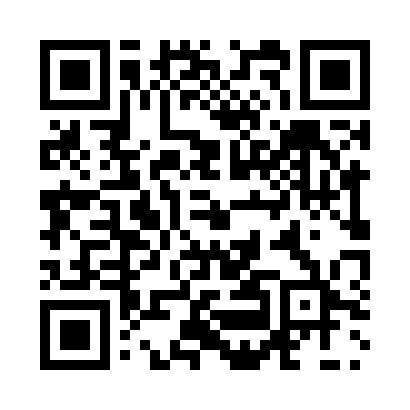 Prayer times for San Andros, BahamasWed 1 May 2024 - Fri 31 May 2024High Latitude Method: NonePrayer Calculation Method: Muslim World LeagueAsar Calculation Method: ShafiPrayer times provided by https://www.salahtimes.comDateDayFajrSunriseDhuhrAsrMaghribIsha1Wed5:146:361:094:377:439:002Thu5:136:351:094:377:439:003Fri5:126:351:094:377:449:014Sat5:116:341:094:377:449:025Sun5:106:331:094:367:459:036Mon5:106:331:094:367:459:037Tue5:096:321:094:367:469:048Wed5:086:311:094:367:469:059Thu5:076:311:094:367:479:0510Fri5:066:301:094:357:479:0611Sat5:066:301:094:357:489:0712Sun5:056:291:084:357:489:0713Mon5:046:281:084:357:499:0814Tue5:036:281:084:357:499:0915Wed5:036:271:094:357:509:1016Thu5:026:271:094:347:509:1017Fri5:016:271:094:347:519:1118Sat5:016:261:094:347:519:1219Sun5:006:261:094:347:529:1220Mon4:596:251:094:347:529:1321Tue4:596:251:094:347:539:1422Wed4:586:251:094:347:539:1423Thu4:586:241:094:347:549:1524Fri4:576:241:094:347:549:1625Sat4:576:241:094:347:559:1626Sun4:566:231:094:347:559:1727Mon4:566:231:094:337:569:1828Tue4:566:231:104:337:569:1829Wed4:556:231:104:337:579:1930Thu4:556:221:104:337:579:2031Fri4:556:221:104:337:589:20